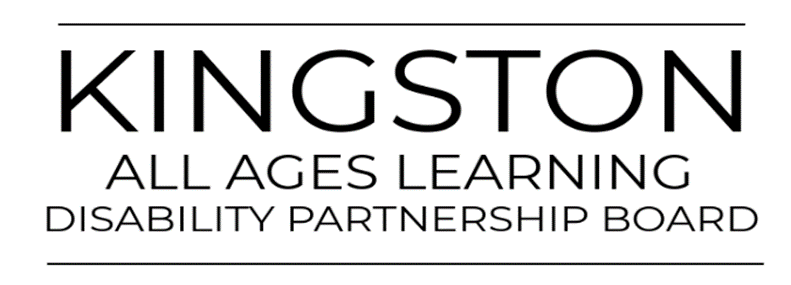 All Age Learning Disability Partnership Board Health and Wellbeing - Community Event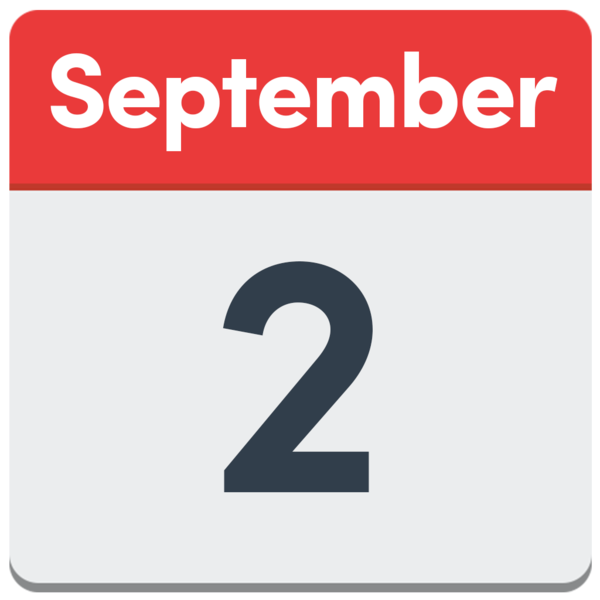 On Friday 2nd September 2022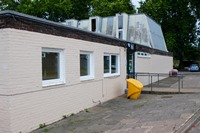 At Searchlight Community Centre, Kingston Road, New Malden KT3 3RX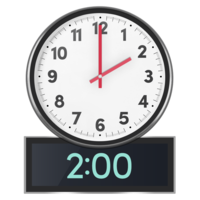 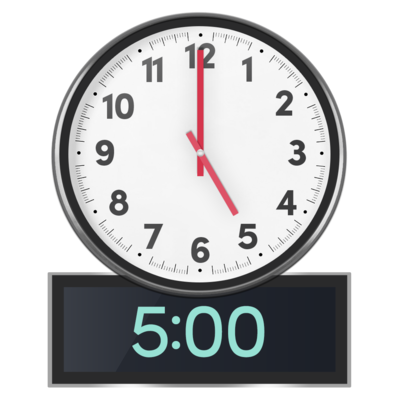 to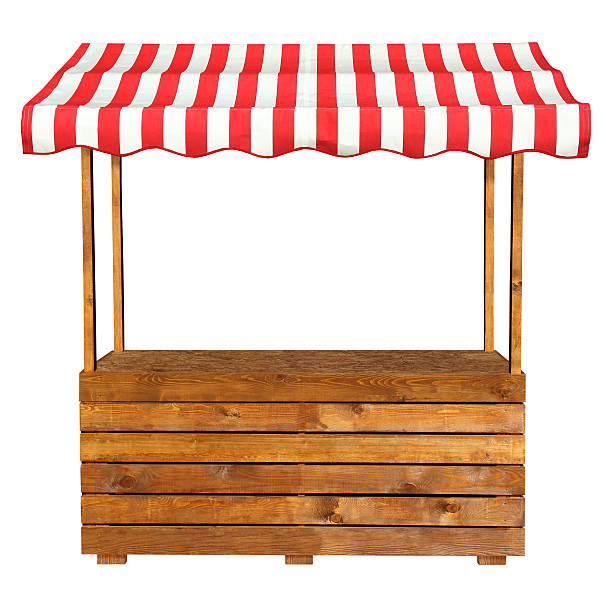 There will be different stalls from services for people with Learning Disabilities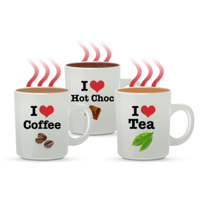 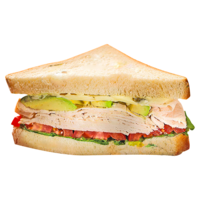 There will be food and drink 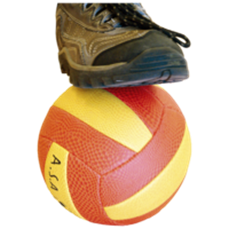 There will be some sports to try out.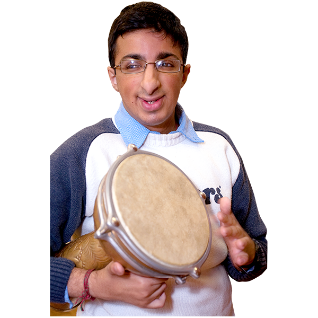 There will be drumming to listen to and a sing and sign session, and much more!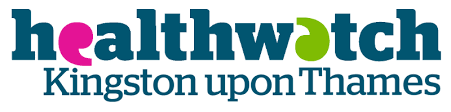 If you would like to come, please email: info@healthwatchkingston.org.uk for more details.Do you have any access needs, allergies, or food needs? Transport: Will you need parking? 